План работы на шестой школьный день 16.12.2023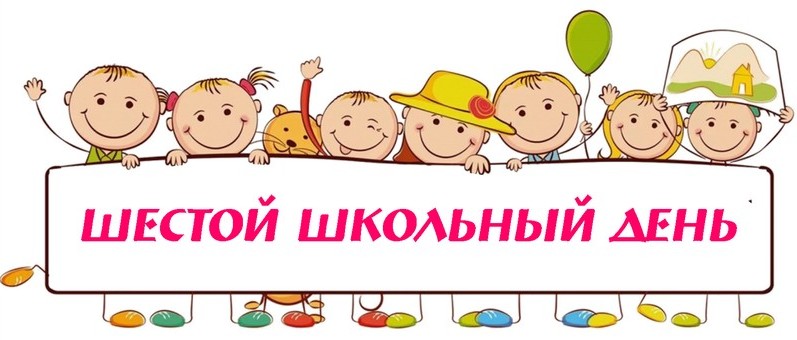 Название объединения по интересамМесто проведения(№ кабинета и т.д.)Время работы, участникиФ.И.О. педагога «Создание компьютерных игр на языке Scratch»27 каб.8.00-11.15Терешко А.Л.«Фотокласс»Фотостудия9.15 – 10.50Розин А.Г.«Волейбол»Спортивный зал11.00 – 16.00Олейников И.Н.ОФП с различными видами спортаМаленький зал9.00 – 10.30Якович А.В.Интеллектуальные игры60 каб.11.30- 13.10Бобрович А.А.Шахматы60 каб.10.00-11.30Бобрович А.А.«Этикет»52 каб.9. 00 – 13.00Черникович Е.Г.«Кляксочка»4 каб.10.00 – 14.00Францкевич М.В.ФакультативФакультативФакультативФакультативМатематика51 каб.8.50 – 10.25Киреева Т.А.Математика41 каб.8.50 – 12.05Пономарева С.В.Химия49 каб.9.40 – 12.05Кулеш Т.Г.Театральная студия 23 каб.9.40 – 12.55Мурычин В.Ю.Духовой оркестр6 каб.14.00-16.00Кот В.О.Хор58 каб.8.50 – 12.05Чаплинская Ю.Ю.МероприятияМероприятияМероприятияМероприятияЭкскурс «Профессии наших родителей»Евроопт Сити9.006ГБохан Е.К.Мастер-класс «Творческая палитра» (по изготовлению карнавальных костюмов)31 каб.10.006А, 6ВЧаплинская Ю.Ю.Осипович Е.В.Мастер-класс «Калейдоскоп идей» (подготовка к конкурсу Снежная королева)актовый зал57 каб.10.005Б, 5В, 5ГКосовец Н.В.Дробот В.С.Федорович А.В.Интерактивная игра «Мир профессий» 60 каб.10.306Б Агейченко А.А.Мастерская Снежной королевы40 каб.11.005АГаневич О.А.Путешествие «Беловежская сказка»г. Брест – Беловежская пуща4А, 4БНарейко Л.Л.Якимович Ж.И.